Transport Management SystemeDas Beste aus 2 Welten: Komalog Java wird MHP TransRoadNeustadt am Rübenberge, 7. Dezember 2020 – Das cloudbasierte Speditions- und Transport Management System Komalog Java wurde um zahlreiche Funktionen ergänzt und erscheint unter dem Namen MHP TransRoad in einem modernen Look & Feel. Neu ist zum Beispiel die Multi-Monitor-Dispo mit Drag & Drop-Funktionen, die hier in einer reinen Browser-Anwendung realisiert wurden. Weiterhin ermöglicht die Komplettlösung durchgängig digitale End-to-End Prozesse. Die Software TransRoad ist gemeinsam von Transdata und dem Schwesterunternehmen BNS entwickelt worden, welches für das Transport Management System OnRoad bekannt ist. Als Resultat der Kooperation umfasst TransRoad die besten Funktionalitäten der Cloud-Software Komalog Java von Transdata und OnRoad von BNS. Beide Unternehmen sind Teil der MHP Solution Group, einem führenden Anbieter von Logistiksoft- und Hardware in der DACH-Region.Die webbasierte Speditions- und Transport Management-Software TransRoad unterstützt alle Aufgabenstellungen im Bereich Transport und Logistik und automatisiert zahlreiche Abläufe. Dafür benötigen Transportunternehmen lediglich einen Browser, um das TMS mit allen Funktionalitäten zu nutzen. Das Spektrum reicht von der Auftragsbearbeitung über die Disposition, die Routenoptimierung und Statusverfolgung, bis hin zur Schnittstellen-Integration von Lagerverwaltung und Rechnungswesen. Externe Partner lassen sich per Web-Zugang in das Portal einbinden. Ein weiterer Vorteil: Der Funktionsumfang richtet sich ganz nach den individuellen Anforderungen des jeweiligen Unternehmens. Die innovative Webarchitektur lässt sich im Bedarfsfall schnell an Veränderungen anpassen.Mit einem modernen Look & Feel, einer intuitiven Oberflächen- und Menügestaltung sowie zahlreichen Funktionshighlights vereinfacht TransRoad den Arbeitsalltag spürbar. Die umfassende und leicht bedienbare Cloud-Lösung ermöglicht einen schnellen und kostengünstigen Einstieg und den uneingeschränkten Echtzeit-Zugriff auf alle relevanten Informationen. Diese werden von TransRoad transparent und übersichtlich aufbereitet. Die Daten liegen dabei sicher auf einem inländischen Server. Aufwändige Updates oder Wartungsarbeiten entfallen damit. Eine Installation als gehostete Lösung in einer individuellen Private Cloud oder lokal auf dem eigenen Firmenserver ist jedoch ebenfalls erhältlich.Weitere Informationen unter www.transdata.net/transport-management-transroad/ENDE/Länge ca. 2296 Zeichen inkl. Leerzeichen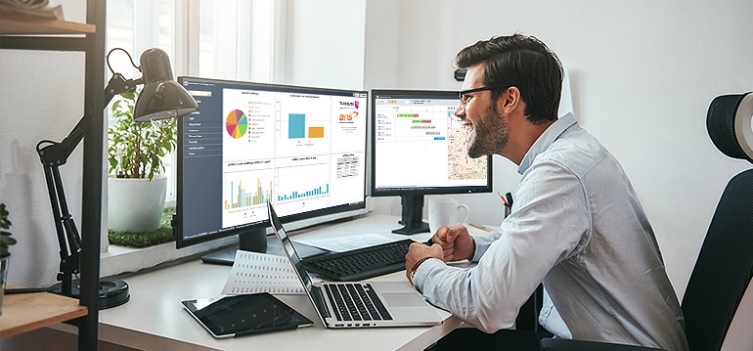 Die Multi-Monitor-Dispo mit Drag & Drop-Funktionen in einer reinen Browser-Anwendung gehört zu den Highlights der cloudbasierten Speditions- und Transportmanagement-Software TransRoad. Quelle: MHP Solution Group / Das Bild kann unter www.logpr.de in hoher Auflösung heruntergeladen werden.MHP Solution Group – DOING LOGISTICSDie 1999 gegründete MHP Solution Group GmbH mit Sitz in Neustadt am Rübenberge bei Hannover ist Gesamtanbieter für intelligente Softwarelösungen, Hardware, Beratung und Business Intelligence in der Logistik. Die Unternehmensgruppe vereint über 250 Jahre Logistik-Kompetenz kombiniert mit branchenübergreifendem Logistikwissen und zukunftsweisenden Businesslösungen für die Optimierung der Logistik-Prozesse. An 12 Standorten in Europa beschäftigen die 10 Unternehmen der MHP Solution Group rund 300 Mitarbeiter, organisiert in vier Produktbereiche: Customs (TIA innovations GmbH Böbingen, AZ Außenwirtschafts- und Zollberatungsgesellschaft mbH Albstadt), Warehouse (aisys Advanced Information Systems GmbH Würzburg, KDL Logistiksysteme GmbH Hamburg, LogControl GmbH Pforzheim, PANDA PRODUCTS Barcode-Systeme GmbH Norderstedt), Shipping (MHP Software GmbH Neustadt, MHP Software S.L. Spanien) & Transport (BNS GmbH Düsseldorf, TRANSDATA Software GmbH & Co. KG Bielefeld) sowie das Entwicklungshub MHP Solution Center in Spanien.Weitere Informationen zum Unternehmen unter: www.mhp-solution-group.com & www.doing-logistics.comPressekontaktMaren Weber, Leitung MarketingMHP Solution Group GmbH, Neustadt am RübenbergeTelefon: +49 5032 96 56 200Mobil: +49 151 24503302E-Mail: maren.weber@mhp-net.de